ОПИСАНИЕ КОМПЕТЕНЦИИ«Монтаж и обслуживание радиоэлектронного оборудования на железнодорожном транспорте»2023 г.Наименование компетенции: Монтаж и обслуживание радиоэлектронного оборудования на железнодорожном транспортеФормат участия в соревновании: индивидуальный  Описание компетенции.Компетенция ориентирована на работников по монтажу и обслуживанию радиоэлектронного оборудования на железнодорожном транспорте – техников, электромехаников, электромонтеров устройств и линий связи.Оборудование связи – это целый комплекс технически сложной аппаратуры, которая обеспечивает возможность регулярного обмена различными данными между основными пользователями на определенных расстояниях. Вне зависимости от типа оборудования, при его регулярном использовании происходят различные процессы:- естественная выработка ресурса (износ);- выход из строя отдельных компонентов или всего устройства в целом;- поломки, возникающие по причине неправильной эксплуатации.Качественный монтаж и своевременное обслуживание радиоэлектронного оборудования гарантирует стабильное функционирование сетей и систем связи на железнодорожном транспорте.Монтаж и обслуживание радиоэлектронного оборудования – это производственная деятельность обслуживающего персонала предприятий связи железнодорожного транспорта, связанная с организацией, осуществлением и обеспечением безопасности перевозочного процесса. Специалисты в области монтажа и обслуживания радиоэлектронного оборудования должны обладать повышенной внимательностью, хорошими знаниями и отточенными до идеала навыками при выполнении работ по монтажу и техническому обслуживанию устройств радиоэлектронного оборудования.Основными задачами, выполняемыми специалистами, являются:монтаж, ввод в действие и эксплуатация устройств транспортного радиоэлектронного оборудования;техническая эксплуатация сетей и устройств транспортного радиоэлектронного оборудования;использование программного обеспечения в процессе эксплуатации транспортного радиоэлектронного оборудования;техническое обслуживание и ремонт транспортного радиоэлектронного оборудования.Устройства технологической связи постоянно совершенствуются и модернизируются, поэтому каждому специалисту необходимо постоянно повышать свою квалификацию, изучать новые системы связи и технологии по их обслуживанию.Нормативные правовые актыПоскольку Описание компетенции содержит лишь информацию, относящуюся к соответствующей компетенции, его необходимо использовать на основании следующих документов:ФГОС СПО 11.02.06 Техническая эксплуатация транспортного радиоэлектронного оборудования (по видам транспорта) Утвержден приказом Министерства образования и науки Российской Федерации от 28 июля 2014 г. № 808 с изменениями, утвержденными приказом Минпросвещения России от 1 сентября 2022 г. N 796 Профессиональный стандарт 17.018 Работник по техническому обслуживанию и текущему ремонту аппаратуры и устройств железнодорожной электросвязи Утвержден приказом Министерства труда и социальной защиты Российской Федерации от 30.03.2021 № 160нПрофессиональный стандарт 06.036 Специалист по обслуживанию телекоммуникаций Утвержден приказом Министерства труда и социальной защиты Российской Федерации от 17 ноября 2020 года N 790нПрофессиональный стандарт 06.020 Кабельщик-спайщик Утвержден приказом Министерства труда и социальной защиты Российской Федерации от 16 декабря 2020 года N 909нРаспоряжение ОАО "РЖД" от 31.05.2011 N 1186р (ред. от 08.08.2018) "Об утверждении Положения о железнодорожной станции" Распоряжение ОАО "РЖД" от 06.05.2015 N 1143р "О Кодексе деловой этики открытого акционерного общества "Российские железные дороги" Распоряжение ОАО "РЖД" от 17.12.2020 N 2796/р "Об утверждении СТО РЖД 15.001-2020 "Система управления охраной труда в ОАО "РЖД". Общие положения" Распоряжение ОАО "РЖД" от 28.11.2011 N 2546р "О порядке предоставления доступа к информационным системам ОАО "РЖД"Федеральный закон от 10.01.2003 N 17-ФЗ (ред. от 19.12.2022) "О железнодорожном транспорте в Российской Федерации""Правила технической эксплуатации поездной радиосвязи ОАО "РЖД" (утв. Распоряжением ОАО "РЖД" от 23.01.2017 N 127р) Распоряжение ОАО "РЖД" от 04.07.2017 N 1258р "Об утверждении отдельных документов, регламентирующих работу в вопросах соблюдения установленного регламента служебных переговоров" "СТО РЖД 1.18.001-2008. Стандарт ОАО "РЖД". Средства железнодорожной связи. Порядок разработки, испытаний, приемки и регистрации"ПОТ РЖД-4100612-ЦУКС-2022. Правила по охране труда при строительстве, реконструкции и капитальном ремонте объектов инфраструктуры железнодорожного транспорта в ОАО "РЖД"ПОТ РЖД-4100612-ЦСС-185-2020. Правила по охране труда при техническом обслуживании и ремонте устройств связи ОАО "РЖД" ГОСТ Р 54957-2012 "Железнодорожная электросвязь. Общие требования безопасности", ГОСТ Р 54958-2012 "Железнодорожная электросвязь. Методы контроля требований безопасности" ГОСТ Р 55814-2013 "Нормы и правила оснащения железнодорожного подвижного состава средствами радиосвязи и помехоподавляющими устройствами", ГОСТ Р 55813-2013 "Электросвязь железнодорожная. Сеть оперативно-технологической связи. Технические требования и методы контроля" ИОТ РЖД-4100612-ЦСС-099-2016. Инструкция по охране труда для электромеханика и электромонтера хозяйства связи ОАО "РЖД"СанПиН 1.2.3685-21. Санитарные правила и нормы "Гигиенические нормативы и требования к обеспечению безопасности и (или) безвредности для человека факторов среды обитания"СП 2.5.3650-20. Санитарно-эпидемиологические правила "Санитарно-эпидемиологические требования к отдельным видам транспорта и объектам транспортной инфраструктуры"Перечень профессиональных задач специалиста по компетенции определяется профессиональной областью специалиста и базируется на требованиях современного рынка труда к данному специалисту.  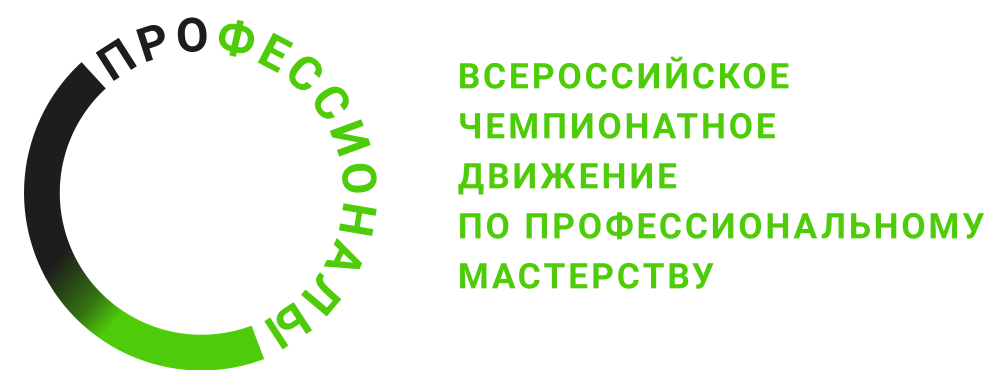 № п/пВиды деятельности/трудовые функции1 Деятельность в области связи на базе проводных технологий  2Деятельность в области связи на базе беспроводных технологий3Деятельность вспомогательная прочая, связанная с железнодорожным транспортом4Выполнение работ при ремонте воздушных и кабельных линий железнодорожной электросвязи5Выполнение работ при техническом обслуживании и ремонте воздушных и кабельных линий железнодорожной электросвязи и испытании линейных устройств6Выполнение работ при техническом обслуживании и ремонте аналоговых устройств железнодорожной фиксированной электросвязи7Выполнение работ при техническом обслуживании и ремонте абонентских устройств железнодорожной фиксированной электросвязи8Выполнение работ при техническом обслуживании и ремонте станционных и линейных аналоговых устройств железнодорожной подвижной электросвязи9Выполнение работ при техническом обслуживании возимых и носимых аналоговых и цифровых устройств железнодорожной подвижной электросвязи10Выполнение работ при техническом обслуживании и ремонте направляющих линий поездной радиосвязи11Выполнение работ при техническом обслуживании, ремонте и модернизации аналоговых и цифровых объектов железнодорожной электросвязи12Текущее обслуживание ЛКС и монтаж кабелей связи емкостью до 100 пар13 Монтаж, измерения и эксплуатационно-техническое обслуживание медно-жильных кабелей всех видов и оконечных устройств14 Монтаж, измерения и эксплуатационно-техническое обслуживание ВОЛС15Обслуживание абонентского и терминального телекоммуникационного оборудования16Обслуживание линейного телекоммуникационного оборудования16Обслуживание станционного телекоммуникационного оборудования